Job Description – Marketing ManagerSalary range: £21,000 - £25,000 pro rata (dependent on skills and experience)Hours: minimum 25hrs per week, up to full time (negotiable)Office Base: 2 New Street, Warwick CV34 4RX (some flexible working arrangements available)Critically acclaimed choir and instrumental ensemble Armonico Consort entertains audiences across the country with its high quality concerts, outstanding recordings and innovative projects. Central to Armonico Consort is its education programme, AC Academy, which reaches thousands of children a year across the UK through its in-school Choir Creation Scheme and after school AC Academy Choirs in partnership with music hubs nationwide and in collaboration with venues such as the Royal Albert Hall.We now require a Marketing Manager to work closely with the Artistic Director and our PR Consultant, to co-ordinate marketing activity for our concerts and for our AC Academy education programme.  You will work with our venue and festival partners, seeking out new marketing opportunities for the group's classical music work, as well as helping to promote and build on the success of our AC Academy education projects.  Based on an established marketing framework, we need someone to help us bring our work to even more people, in support of our charitable aims to educate the public in the appreciation of music.  This role would be ideal for someone looking to make their first impact in marketing, and would suit a recent graduate – we are happy to consider all types of marketing experience in recruiting this role.The ideal applicant will be an imaginative and confident person with an instinctive feel for marketing, preferably with a strong interest in classical music promotion and audience development.  Ideally, they will also have experience, or be ready to develop their knowledge, of marketing education projects and attracting participants and audiences to such projects.  They will know what it takes to develop successful campaigns, creating and commissioning excellent marketing material and managing promotional activity from idea to print.  They will be capable of developing robust relationships with partners and pro-active in developing new relationships which will benefit the organisation's profile and bring new opportunities.  They will also be comfortable with taking an entrepreneurial approach to marketing within a charitable environment, to maximize the returns which can be reinvested in our charitable activities.  They will be able to take full advantage of the opportunities offered by electronic communications and social media, and be ready to take control of and develop Armonico Consort’s already established online presence.  Direct knowledge of the classical music environment and an appreciation of music would be a distinct advantage, as would some knowledge of education or of work with young people.Key Responsibilities: Working with the Artistic Director and PR Consultant to plan and prioritise overall marketing strategy for the Consort choir and orchestra and for AC AcademyPlanning, undertaking, and evaluating marketing and PR activity for both concert and education activityEnsuring the Armonico Consort and AC Academy brands remain coherentDeveloping and monitoring marketing budgets Producing marketing material and content for a range of media, including website, e-shots, brochures and sales letters Maintaining links with promoters and venues to ensure that they have the marketing materials they needCreating briefs for marketing collateral and liaising with designersManaging print requirements and arranging distributionUpdating and maintaining the Consort’s and AC Academy’s websitesManaging and developing the Consort's and AC Academy’s social media accounts (Facebook, twitter, Instagram, YouTube)Managing marketing interns and volunteers PERSON SPECIFICATIONApplications by CV and covering letter (maximum 2 pages A4) to Nick Drew, Head of Development and Planning: ndrew@armonico.org.uk Closing date: 11:59pm Sunday 15th July, initial interviews week commencing 23rd July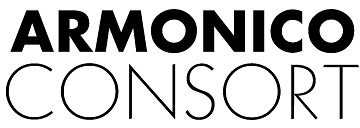 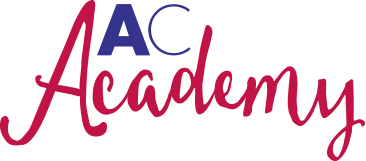 Skills and ExperienceEssential / DesirableHow assessedEducated to degree level or demonstrating equivalent relevant professional qualificationsEssentialCVSome experience in a marketing and promotions environment or in a related role (through work, volunteering, placement experience or similar)EssentialCVKnowledge of the classical music and/or arts education environment, and what marketing approaches work in that environmentDesirableCVMarketing of projects from origination to evaluationEssentialCV, InterviewExperience of branding developmentDesirableCVExcellent copywriting abilityEssentialCV, InterviewKnowledge of how to manage design, print and production, including briefing designers   Desirable   CV, InterviewKnowledge of how to use a variety of marketing approaches (including e-marketing) to generate salesEssentialCV, InterviewGood IT skills, including Microsoft OfficeEssentialCVSome experience using design software to create effective marketing collateral, e.g. Adobe Creative Cloud DesirableCVVolunteer management experienceDesirableCVKnowledgeEssential / DesirableHow assessedUnderstanding of the arts and of specific marketing approaches which appeal to audiences, preferably in a classical music contextEssentialInterviewUnderstanding of the methods to use in building participation in, and audiences for, children’s performing arts activitiesEssentialInterviewKnowledge of audience development toolsDesirableCV, InterviewUnderstanding of the importance of social media activity and how to create engaging contentEssentialCV, InterviewKnowledge of market research practice and how to use information to inform marketingDesirableCV, InterviewUnderstanding of the key elements of a marketing budget and how to manage itEssentialCV, InterviewUnderstanding of safeguarding in the context of marketing our education activityEssentialInterviewPersonal CharacteristicsEssential / DesirableHow assessedExceptional written and verbal communicationEssentialInterviewInterest in the arts and classical musicEssentialInterviewStrong sense of focus on the needs and interests of the audienceEssentialInterviewAn eye for design Essential InterviewWillingness to work unsociable hours on occasion in support of concerts and other eventsEssentialInterviewSelf-starter, capable of working in a small, fast-paced team largely on own initiativeEssentialInterview